DAFTAR PUSTAKARatnawati, Ana. 2018. Asuhan Keperawatan pada Pasien Dengan Gangguan Sistem Reproduksi. Yogyakarta: Pustaka Baru PressWorld Health Organization.  Maternal Mortalilty; 2019  Diakses dari:https://www.who.int/news-room/fact-sheets/detail/maternal-mortality (Diakses Pada tanggal 19 September 2019)Saraswati, Sylvia. 2017. 52 Penyakit Perempuan. Yogyakarta: KataHatiKemenkes. 2015. Profil Kesehatan. Jakarta: Kementerian Kesehatan Republik IndonesiaPrawirohardjo, Saworno. 2011. Ilmu Kandungan Edisi Ketiga. Jakarta: PT Bina Pustaka Sarwono PrawirohardjoManuaba, Adnyana. 2010. Onkologi ginekologi. Jakarta: YBP Sarwono PrawirohardjoPrawirohardjo, Saworno. 2014. Ilmu Kandungan Edisi Ketiga. Jakarta: PT Bina Pustaka Sarwono PrawirohardjoNugroho,Taufan. 2010. Buku ajar Obstetri untuk mahasiswa Kebidanan. Jakarta: Nuha MedikaSusianti, & Sari, A. I. 2017. Potensi Sirsak ( Annona muricata ) Sebagai Pencegahan Kista Ovarium. Retrieved from Yatim,Faisal. 2011. Penyakit Kandungan (Myom, Kista, Indung Telur, serta Gangguan Lainnya ). Edisi 2. Jakarta : Pustaka Populer Obor.Sinclair,Constance.2010. Buku saku Kebidanan.EGCAndang, Tantrini. 2013. 45 penyakit musuh kaumperempuan. Yogyakarta : Rapha Publishing Djoerban, Zubairi. 2010. Kista Ovarium. Jakarta : Republika OnlineHartanto,Hanafi.2010. keluarga berencana dan kontrasepsi. Jakarta: Pustaka sinar harapanPoltekkes Depkes Jakarta 1,2010Kurniawati,Titik.2015.buku ajar kependudukan&pelayanan KB. Yogyakarta: EGCPoltekkes Kemenkes Bandung, Pedoman Laporan Tugas Akhir,2020Hidayat T, Pembahasan Studi Kasus Sebagai Metodologi Penelitian, Universitas Muhammadiyah Purwokerto,2019Johnson,joyce.2010. Keperawatan Maternitas Demystified buku wajib bagi praktisi mahasiswa keperawatan, Jakarta: Rapha PublishingVery Well Health.2019. Why You Can't Eat or Drink Before Surgery.Trisnawati,frisca.2012. Asuhan kebidanan jilid 1. Jakarta: PT. Prestasi Pustakarya.Oman, Katheleen S. and McLain, Jane Kaziol., 2010. Emergency Nursing Secrets, Ed. I, Mosby Elsevier, USA.Brunner and Suddarth, 2010, Buku Ajar Keperawatan Medikal Bedah, Alih Bahasa : Agung Waluyo, et al, Edisi 8, EGC, Jakarta.Setyorini, Aniek. 2014. Kesehatan Reproduksi & Pelayanan Keluarga Berencana. Bogor: IN MEDIABpkp. Undang-undang RI nomor 4 tahun 2019 tentang kebidanan. 2019;(1): 1-9Fikawati, S., Syafiq, A., & Veratamala, A. 2017, Gizi Anak dan Remaja. Depok: PT. RajaGrafindo Persada.Marfiyana adinda. Manajemen asuhan kebidanan gangguan sistem reproduksi pada Ny. S dengan kista ovarium di RSUD Labuang baji makassar. Karya tulis ilmiah;2018.h.44Endang triyanto. Hubungan antara dukungan suami dengan mekanisme koping istri yang mederita kista ovarium di purwokerto.Universias Jendral Soedirman Purwokerto.2010Anggung chairunnisa chrisna putri. Pemakaian kontrasepsi oral dalam kista ovarium. Universitas Lampung.2015Lampiran 1LEMBAR OBSERVASIRuangan	: ASTER (RSU Kabupaten Tangerang)Lampiran 2SAP PENYULUHANPERAWATAN LUKA POST OPERASI DI RUMAH DAN NUTRISI PASCA OPERASI RSU KAB TANGERANG SATUAN ACARA PENYULUHAN (SAP)Pokok Bahasan	:  Perawatan Luka Post Operasi Di RumahSasaran	:  Pasien Dan keluarga Pasien Hari/Tanggal	:  Jum’at,7 Febuari 2020Tempat	:  Ruang AsterWaktu 	:  30 MenitPenyuluh	:  MahasiswaLatar Belakang Penyembuhan luka adalah proses penggantian dan perbaikan fungsi jaringan yang rusak. Pada ibu yang baru melahirkan, banyak komponen fisik normal pada masa postnatal membutuhkan penyembuhan dengan berbagai tingkat. Pada umumnya, masa nifas cenderung  berkaitan dengan proses pengembalian tubuh ibu ke kondisi sebelum hamil, dan banyak proses diantaranya yang berkenaan dengan proses involusi uterus, disertai dengan penyembuhan pada tempat plasenta (“luka” yang luas) termasuk iskemia dan autolysis (Manuaba, 2010).Seorang wanita yang telah menjalani operasi pasti akan memiliki cacat dan parut pada rahim, yang dapat membahayakan kehamilan dan persalinan  berikutnya walaupun bahaya tersebut relatif kecil, adanya penyembuhan luka yang terlalu lama, terjadinya infeksi luka.Adapun pemberian penkes (pendidikan kesehatan) kepada ibu-ibu hamil mengenai cara perawatan luka post operasi adalah untuk memberikan informasi mengenai betapa pentingnya perawatan luka post operasi guna mencegah terjadinya infeksi post operasi.TujuanTujuan UmumSetelah mengikuti penyuluhan tentang perawatan luka post operasi diharap ibu dapat lebih mengerti dan memahami cara merawat luka post operasi.Tujuan KhususSetelah mengikuti proses penyuluhan selama 60 menit peserta diharapkan dapat :Menjelaskan definisi luka operasi dan pengertian luka operasiMampu menjelaskan faktor yang mempengaruhi penyembuhan lukaMampu menjelaskan cara merawat luka post operasi Mampu menjelaskan apa saja makanan yang baik untuk mempercepat proses penyembuhan luka post operasiSetelah di berikan penyuluhan tentang perawatan luka post operasi diharapkan ibu dapat mengetahui cara merawat luka post operasi setelah sampai di rumahSasaran Sasaran penyuluhan adalah pasien, keluarga pasienMetodeCeramahTanya jawabDiskusi EvaluasiProsesJumlah peserta penyuluhan 2 pesertaWaktu penyuluhan adalah 30 menitPersiapan penyuluhan dilakukan beberapa hari sebelum kegiatan penyuluhanPembicara diharapkan menguasai materi dengan baikPeserta aktif dan antusias dalam mengikuti kegiatan penyuluhanHasilSetelah mengikuti kegiatan penyuluhan peserta diharapkan mengerti dan memahami tentang menjelaskan definisi luka operasi, mampu menjelaskan faktor yang mempengaruhi penyembuhan luka, mampu menjelaskan cara merawat luka post operasi di dirumah dan mampu menjelaskan apa saja makanan yang baik untuk mempercepat proses penyembuhan luka post operasiSetelah mengikuti kegiatan penyuluhan diharapkan ada perubahan perilaku kesehatan, misalnya menjaga kebersihan agar tidak terjadi infeksi pada lukaMATERI PERAWATAN LUKA POST OPERASI DI RUMAHDefinisi Luka OperasiLuka operasi merupakan luka bersih sehingga mudah untuk perawatannya, namun jika salah dalam merawat, maka akan bisa berakibat fatal. Oleh karena itu pastikan Anda tidak salah dalam merawat luka operasi.Tujuan Perawatan LukaUntuk mencegah infeksi.Untuk memberikan perasaan nyaman pasien.Mempercepat proses penyembuhan pasien.Faktor yang Mempengaruhi Penyembuhan LukaNutrisi yang cukup.Perawatan luka yang baikIstirahatPrinsip-Prinsip Dalam Perawatan LukaGunakan tehnik aseptik.Ganti balutan bila balutan basah.Awasi adanya tanda-tanda infeksi seperti gatal, kemerahan, bengkak, panas, nyeri, daan penurunan fungsi (Novita, 2011).Cara Perawatan Luka Post Operasi DirumahJagalah kebersihan pada luka bekas operasiPada dasarnya, luka bekas operasi harus kita jaga kebersihan area bekas luka, kebersihan lingkungan, serta penggunaan benda atau peralatan yang steril agar luka tersebut tidak terinfeksi karena perkembangbiakan bakteri.Rutin membersihkan lukaCucilah dan bersihkan luka dengan cairan saline (seperti NaCl).Gantilah verban bila verban terkena basah.Oleskan salep antibiotik yang dianjurkan oleh dokter.Anda bisa membersihkan luka dengan kapas atau cotton bud yang steril dengan menggunakan cairan antiseptik.Gunakan pakaian yang longgar dan juga nyamanUntuk menghindari iritasi sebaiknya Anda menggunakan pakaian yang longgar dan nyaman dipakai, seperti piyama, baby doll atau daster. Selain itu untuk menghindari iritasi ini juga disarankan dalam membungkus luka bekas operasi sebaiknya juga jangan terlalu ketat.Konsumsi obat-obatan dan vitamin sesuai saran dokterTetap konsumsi obat-obatan yang diresepkan oleh dokter Anda untuk mempercepat penyembuhan luka bekas operasi. Berkonsultasilah dengan dokter jika diperlukan obat untuk menghilangkan rasa nyeri.Minum air putih yang banyakDengan mengkonsumsi banyak cairan selama proses penyembuhan, maka akan menggantikan volume cairan yang hilang saat melahirkan dan menyusui dan tentu ini dapat mencegah sembelit.Cukupi kebutuhan gizi dan nutrisi yang seimbangSelain melakukan perawatan luka dari luar sebaiknya Anda juga memperhatikan perawatan luka dari dalam dengan mengkonsumsi makanan sehat yang mengandung banyak gizi serta nutrisi yang seimbang yang dapat membantu mempercepat kesembuhan luka bekas operasi tersebut. Makanan yang dianjurkan adalah makanan yang tinggi akan kandungan protein, mineral, zinc, dan juga vitamin A & C. Apabila Anda dalam masa nifas tidak cukup mengkonsumsi makanan berprotein seperti telur, ikan, tahu, tempe, daging dan susu, maka penyembuhan luka bekas operasi akan berlangsung lama dan berpotensi infeksi akibat kekurangan gizi.Lakukan kegiatan olahraga yang ringanBukan berarti pasca melakukan operasi Anda diharuskan berdiam diri (istirahat total) tanpa melakukan aktifitas sama sekali. Lakukanlah olahraga ringan seperti berjalan santai dipagi hari untuk mempercepat proses penyembuhan ini. Kenapa demikian? Karena olahraga ringan dapat mencegah konstipasi serta penggumpalan darah sehingga membuat sirkulasi darah pada tubuh meningkat. Olahraga juga bisa membuat sistem imun menjadi meningkat dan membantu untuk mencegah terjadinya pneumonia atau terjadinya gangguan pada kesehatan umum yang di akibatkan oleh operasi.Lakukan pemeriksaan secara berkalaLakukan kontrol sesuai jadwal untuk memastikan perkembangan dari kesembuhan luka bekas operasi Caesar tersebut, tetapi jangan tunda waktu kunjungan ke dokter jika terdapat gejala-gejala sebagai berikut:Luka bekas operasi terlihat kemerahan, bengkak atau terdapat cairan yang keluar.Demam lebih dari 38 derajad Celsius.Nyeri hebat pada luka bekas operasi. (Novita, 2011).Makanan yang Baik untuk Mempercepat Proses Penyembuhan Luka Post OperasiKita pasti pernah mempunyai luka yang menimbulkan kerusakan permukaan kulit sampai bagian dalam kulit terlihat. Sebagai contoh, dari yang ringan seperti luka di lutut akibat jatuh dan tergores aspal, sampai luka yang parah seperti pasca operasi atau akibat kecelakaan. Sering kita dengar saat kita mempunyai luka-luka tersebut kita tidak diperbolehkan makan telur dan ikan. Jika kita makan makanan tersebut maka luka tidak cepat kering atau lama sembuhnya. Apakah benar statement tersebut? Atau hanya mitos? Untuk lebih jelasnya mari kita ulas di pembahasan di bawah ini. Ikan dan telur mempunyai kandungan nutrisi yang kompleks. Berikut tabel kandungan dan manfaat telur dan ikan.Dari tabel di atas dapat kita lihat bahwa telur dan ikan sama-sama mengandung protein. Protein mempunyai fungsi utama yaitu membantu pembentukan dan perbaikan sel-sel tubuh. Sebagai zat pembangun, protein merupakan bahan pembentuk jaringan-jaringan baru yang selalu terjadi dalam tubuh. Seperti yang kita ketahui kandungan protein dalam telur dan ikan cukup tinggi. Kandungan protein yang tinggi ini tentunya sangat membantu dalam penyembuha luka karena membantu pembentukan jaringan-jaringan baru.Pada ikan tertentu seperti ikan gabus, sangat dianjurkan untuk dikonsumsi ketika kita mengalami luka. Ikan gabus mengandung Albumin yang tinggi. Albumin merupakan jenis Protein terbanyak dalam plasma mencapai kadar 60%. Manfaatnya untuk membantu jaringan sel baru. Dalam ilmu kedokteran, albumin ini digunakan untuk mempercepat pemulihan jaringan sel tubuh yang terbelah atau rusak. Albumin juga berperan mengikat Obat-obatan serta logam berat yang tidak mudah larut dalam darah. Hampir semua pasien berkadar Albumin rendah yang diberi Sari  Ikan Gabus ini, naik lebih cepat dari pada pemberian lewat infus.Telur juga mempunyai kandungan protein yang cukup tinggi. Protein yang terkandung dalam putih telur rata-rata 6 gram dengan kualitas tinggi. Asam animo yang terdapat dalam telur dapat membantu pemulihan otot. Kandungan putih telur juga dapat mengurangi resiko terjadinya pembekuan darah. Kelebihan lainnya, protein yang ditemukan dalam putih telur mudah diserap dalam tubuh.Dari paparan di atas jelas bahwa “tidak boleh makan ikan dan telur saat punya luka” hanyalah mitos belaka Saat kitamengalami luka seperti luka goresan, pasca operasi, luka kecelakaan dan sebagainya, justru kita dianjurkan makan makanan yang banyak mengandung protein. Protein ini akan membantu pembentukan sel-sel baru sehingga luka cepat pulih. Megkonsumsi telur dan ikan adalah cara tepat untuk mensuplai protein guna mempercepat penyembuhan. Jadi, kita tidak peru takut lagi mengkonsumsi ikan dan telur saat mempunyai luka.Lampiran 3LEMBAR KEGIATAN BIMBINGAN LTANama Mahasiswa	: Zulfa Nur’ainiNIM			: P17324217044Judul LTA 		: Asuhan Kepada Ny.S usia 47 tahun dengan kista ovariumDosen Pembimbing 	: Ina Handayani, M. KebLampiran 4LEMBAR KEGIATAN KONSULTASI PASCA UJIAN SIDANG LTANama Mahasiswa	: Zulfa Nur’aini NIM			: P17324217044Judul LTA		: Asuhan Kebidana pada Ny. S usia 47 Tahun dengan Kista   ovariumTanggal Ujian LTA	: Senin,11 Mei 2020Penguji LTA		: 1. Ni Nyoman Sasnitiari, M. Keb			  2. Elin Supliyani, M. Keb			  3. Ina Handayani, M. KebTanggal/Jam Suhu NadiTekanan darahPernafasanCairan intravena3/2/202015:0036,6ºc86x/m110/70mmhg20x/m-4/2/202012:00 WIB36,5º72x/m120/70mmhg20x/m-5/2/202006:00 WIB36,5º72x/m120/80mmhg20x/mRL 500 cc/20tpm5/2/202012:30 WIB36,5º75x/m112/78 mmhg20x/m-6/2/2020Jam 09:00 WIB36,5º86x/m106/63mmhg20x/mmemberikan ondansentron 8mgJam 10:00 WIBmemberikan ketorolac 30mg Jam 17:00 WIBmemberikan cefinaxone 2gr,ondansentron 8mgJam 18:00 WIBmemberikan obat ketorolac 30mgJam 20:00 WIBomeprazole 40mgJam 01:00 WIBOndansentron 8mg7/2/202010:00 WIB36,7º90x/m110/80mmhg20x/m-KandunganManfaatIkanProteinOmega 3 dan Omega 6Vitamin B kompleksTaurin dan Selenium  Membantu pembentukan dan perbaikan selNutrisi otakBermanfaat untuk keseimbangan tubuhBermanfaat sebagai antioksidan dan nutrisi otak.TelurProteinZat besiKolinMembantu pembentukan dan perbaikan selMelancarkan sirkulasi darah karena berfungsi untuk mengangkut oksigen mengedarkannya dalam tubuh.Nutrisi  penting bagi otak dan sistem sarafNoHari, TanggalHari, TanggalHari, TanggalKegiatan BimbinganKegiatan BimbinganSaran RekomendasiSaran RekomendasiTtd MahasiswaTtd PembimbingTtd Pembimbing1.Senin08-02-2020 Senin08-02-2020 Senin08-02-2020 Konsultasi Judul LTAKonsultasi Judul LTAACCACC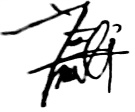 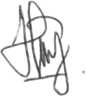 2.Selasa04-02-2020Selasa04-02-2020Selasa04-02-2020Pemeriksaan Fisik kepada pasien dengan pembimbingPemeriksaan Fisik kepada pasien dengan pembimbing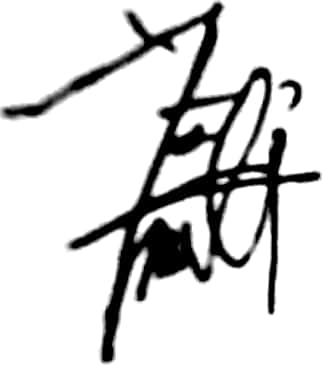 3.Minggu09-02-2020Minggu09-02-2020Minggu09-02-2020Konsultasi SOAP BAB 4Konsultasi SOAP BAB 41. di pemeriksaan USG lengkapi 2. Ada advice dokter apa saja ?3. Usia saat menikah?4. Buat lembar observasi1. di pemeriksaan USG lengkapi 2. Ada advice dokter apa saja ?3. Usia saat menikah?4. Buat lembar observasi4.Rabu26-02-2020Rabu26-02-2020Rabu26-02-2020Pembahasan SOAP BAB 4Pembahasan SOAP BAB 41. Keluhan Saat datang 2. Jika tidak melakukan pemeriksaan tidak usah dimasukan1. Keluhan Saat datang 2. Jika tidak melakukan pemeriksaan tidak usah dimasukan5.Kamis27-02-2020Kamis27-02-2020Kamis27-02-2020Konsultasi SOAP BAB 4Konsultasi SOAP BAB 41. Kenapa ibu mengganti Kb ?2. Ada keluhan sebelumnya?3. Di RS kartini dikasih apa saja 4. Penatalaksanaan nya apa saja ?1. Kenapa ibu mengganti Kb ?2. Ada keluhan sebelumnya?3. Di RS kartini dikasih apa saja 4. Penatalaksanaan nya apa saja ?6.Rabu04-03-2020Rabu04-03-2020Rabu04-03-2020Konsultasi SOAP BAB 4Konsultasi SOAP BAB 41. Sejak kapan ibu mengganti KB 2. Riwayat menstruasi sejak kapan?3. Masukan lembar observasi 4. Obat-obatan yang di berikan selama rawat jalan ?1. Sejak kapan ibu mengganti KB 2. Riwayat menstruasi sejak kapan?3. Masukan lembar observasi 4. Obat-obatan yang di berikan selama rawat jalan ?7.Selasa17-03-2020Selasa17-03-2020Selasa17-03-2020Konsultasi BAB 2 Dan Daftra PustakaKonsultasi BAB 2 Dan Daftra PustakaLengkapi tinjaun teori dengan penatalaksanaan,komplikasiDan menejemen KebidananLengkapi tinjaun teori dengan penatalaksanaan,komplikasiDan menejemen Kebidanan8.Sabtu21-03-2020Sabtu21-03-2020Sabtu21-03-2020Konsultasi BAB 4Konsultasi BAB 4Tambahkan data suamiDitulis riwayat kesehatan sajaPemeriksaan darah apa sajaDiganti redaksi kata-katanyaMenjelaskan sebelum persiapa operasiMasukan lembar observasiIbu pasca operasi harus di cek apa saja?Tambahkan data suamiDitulis riwayat kesehatan sajaPemeriksaan darah apa sajaDiganti redaksi kata-katanyaMenjelaskan sebelum persiapa operasiMasukan lembar observasiIbu pasca operasi harus di cek apa saja?9.Rabu25-03-2020Rabu25-03-2020Rabu25-03-2020Konsultasi BAB 3Konsultasi BAB 3Dikasih citasi atau sumberDikasih citasi atau sumber10.Kamis26-03-2020Kamis26-03-2020Kamis26-03-2020Konsultasi BAB 1Konsultasi BAB 111.Jum’at27-03-2020Jum’at27-03-2020Jum’at27-03-2020Konsultasi BAB 1Konsultasi BAB 112.Kamis02-04-2020Kamis02-04-2020Kamis02-04-2020Konsultasi BAB 4Konsultasi BAB 41. obat yang diberikan berapa banyak?2. ada pantangan makan tidak?1. obat yang diberikan berapa banyak?2. ada pantangan makan tidak?13.Jum’at10-04-2020Jum’at10-04-2020Jum’at10-04-2020Konsultasi BAB 2Konsultasi BAB 2Masukan Citasi nyaMasukan Citasi nya14.Selasa14-04-2020Selasa14-04-2020Selasa14-04-2020Konsultasi BAB 1,2,3,5,6Konsultasi BAB 1,2,3,5,61. paragraph 1 nya bahas dulu tentang kespro2. fungsi dari sistem reproduksi?3.dsts kejadian dijadikan 1 paragraf4. hapus manajemen asuhan di bab 25. Tanda gejalanya di rinci6.teknik pembedahan apa saja?7. Teknik pengumpulannya lengkapi sesuai kasus 8. Dikasih citasi9. Lebih banyak dimasukan sumber pustaka9. Masukan citasinya10. Lebih dijelaskan lagi apa itu salpingektomi di bab 21. paragraph 1 nya bahas dulu tentang kespro2. fungsi dari sistem reproduksi?3.dsts kejadian dijadikan 1 paragraf4. hapus manajemen asuhan di bab 25. Tanda gejalanya di rinci6.teknik pembedahan apa saja?7. Teknik pengumpulannya lengkapi sesuai kasus 8. Dikasih citasi9. Lebih banyak dimasukan sumber pustaka9. Masukan citasinya10. Lebih dijelaskan lagi apa itu salpingektomi di bab 215.Minggu26-04-2020Minggu26-04-2020Minggu26-04-2020Konsultasi BAB 1,2,3,4Konsultasi BAB 1,2,3,41. Kalimat yang tidak sesuai diganti2. Sistem reproduksi di hapus3. Dimanfaat kalimat di ganti4. Faktor penyebab langsung inti5. Tanda gejala di poin-poin6. kewenangan bidan dimasukan 7. Ada persiapa operasi8. Didokumentasi tuliskan RM rumah sakit9. Ganti keluhan 10. Riwayat kesehatan diganti riwayat kesehatan sekarang1. Kalimat yang tidak sesuai diganti2. Sistem reproduksi di hapus3. Dimanfaat kalimat di ganti4. Faktor penyebab langsung inti5. Tanda gejala di poin-poin6. kewenangan bidan dimasukan 7. Ada persiapa operasi8. Didokumentasi tuliskan RM rumah sakit9. Ganti keluhan 10. Riwayat kesehatan diganti riwayat kesehatan sekarang16.Selasa05-05-2020Selasa05-05-2020Selasa05-05-2020Konsultasi BAB 1,2,3,4,5,6,Daftar Pustaka,Lembar Observasi,SAPKonsultasi BAB 1,2,3,4,5,6,Daftar Pustaka,Lembar Observasi,SAPBAB 11.  Kespro Menurut WHO di 1 paragrafBAB 22. Tanda gejala lebih fokus3. Pemeriksaan penunjang dimasukan di tanda gejala4. Persiapan operasiBAB 35. Identitas masukan di wawancaraBA 46. KB menggunakan sampai kapan?7. Tuba fallopi jika ke ibu digantikan katanya menjadi saluran8. Saat operasi data Subjektifnya tuliskan Data rekam medik BAB 59. Mulai dari riwayat penyakit sekarang 10. Objektif mulai dari MataBAB 611. Objektif di lengkaapi USG12. SaranBAB 11.  Kespro Menurut WHO di 1 paragrafBAB 22. Tanda gejala lebih fokus3. Pemeriksaan penunjang dimasukan di tanda gejala4. Persiapan operasiBAB 35. Identitas masukan di wawancaraBA 46. KB menggunakan sampai kapan?7. Tuba fallopi jika ke ibu digantikan katanya menjadi saluran8. Saat operasi data Subjektifnya tuliskan Data rekam medik BAB 59. Mulai dari riwayat penyakit sekarang 10. Objektif mulai dari MataBAB 611. Objektif di lengkaapi USG12. Saran17.17.Sabtu,09-Mei-2020Konsultasi bab 1,2,3,4,5,6,dllKonsultasi bab 1,2,3,4,5,6,dllACCACC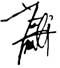 NoNoHari,TanggalKegiatan BimbinganSaran RekomendasiNama PengujiTtd PengujiTtd Penguji1.1.Senin,11 Mei 2020Menggabungkan draf revisi penguji 1 dan 2,perbaikan abstrak,perbaikan bab 1-6Ina handayani,M.Keb2.2.Selasa,12 Mei 2020Konsultasi bab 1,2,3,4,5,6Perbaiki Abstrak,Tambahkan Materi tentang kista,Perbaiki BAB 4,Perbaiki Pembahasan,Membuat lembar anti plagiarismeIna Handayani,M.Keb3.3.Rabu,13 Mei 2020Konsultasi Kasus LTA Perbaiki menejemen kebidanan,Perbaiki Pembahasan,Perbaiki Abstrak,Perbaiki Bab4,Tambahkan pembahasan,Mengirimkan hasil perbaikan ke penguji 1 dan 2Ina Handayani,M.Keb4.Jum’at,15 Mei 2020Jum’at,15 Mei 2020Mengirimkan hasil perbaikan ke pembimbungACC Ina Handayani,M.KebIna Handayani,M.Keb5. Senin,18 Mei 2020Senin,18 Mei 2020Konsultasi LTA ke penguji 1Tambahkan tanggal dilembar pengesahan, Perbaikan Tujuan,Perbaikan cara penulisan nama penuji,Perbaikan font di penulisan Ni Nyoman Sasnitiari,M.KebNi Nyoman Sasnitiari,M.Keb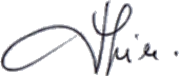 6.Senin,18 Mei 2020Senin,18 Mei 2020Konsultasi ke penguji 2Perbaikan cover,perbaikan font,perbaikan abstrak dan cara penulisan abstrak,perbaikan di bab 4 keluhan pasiennya dan penatalaksanaan,perbaikan pembahasan,perbaikan faktor penghambatElin Supliyani,M.KebElin Supliyani,M.Keb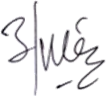 7. Jum’at 22 Mei 2020Jum’at 22 Mei 2020Konsultasi ke penguji 1 ACCNi Nyoman Sasnitiari,M.KebNi Nyoman Sasnitiari,M.Keb8.Selasa,26 Mei 2020Selasa,26 Mei 2020Konsultasi penguji 2Perbaikan abstrakElin Supliyani,M.KebElin Supliyani,M.Keb9. Selasa,26 Mei 2020Selasa,26 Mei 2020Konsultasi penguji 2ACCElin Supliyani,M.KebElin Supliyani,M.Keb